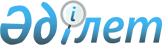 Об утверждении перечня товаров, временно ввозимых с полным условным освобождением от уплаты таможенных пошлин, налогов, а также об условиях такого освобождения, включая его предельные срокиРешение Комиссии таможенного союза от 18 июня 2010 года № 331.
      В соответствии с пунктом 1 статьи 282 Таможенного кодекса таможенного союза Комиссия таможенного союза решила:
      1. Утвердить перечень товаров, временно ввозимых с полным условным освобождением от уплаты таможенных пошлин, налогов (далее – Перечень). (Приложение № 1).
      Предоставлять полное условное освобождение от уплаты таможенных пошлин, налогов в отношении товаров, указанных в Перечне, срок временного ввоза которых не превышает одного года, если иное не предусмотрено в Перечне.
      Часть вторая настоящего пункта не распространяется на транспортные средства (из товарных позиций ТН ВЭД ТС 8701, 8704 (кроме самосвалов) и 8716), помещенные под таможенный режим (процедуру) временного ввоза (допуска) с полным условным освобождением от таможенных пошлин, налогов в соответствии с законодательством государства – члена Таможенного союза до 1 июля 2010 года и используемые для международных перевозок грузов (перевозка начинается и (или) завершается за пределами таможенной территории Таможенного союза), включая перевозку в попутном направлении. В отношении таких транспортных средств срок полного условного освобождения от уплаты таможенных пошлин, налогов не может превышать 1 июля 2015 года.
      В случае продления срока временного ввоза товаров, указанных в Перечне, свыше одного года или свыше иного срока, указанного в Перечне, применяется частичное освобождение от уплаты таможенных пошлин и налогов в соответствии с Таможенным кодексом таможенного союза.
      Сноска. Пункт 1 с изменениями, внесенными решением Комиссии Таможенного союза от 14.10.2010 № 476.


      2. Установить, что в отношении товаров, помещенных под таможенную процедуру временного ввоза (допуска) с полным условным освобождением от уплаты таможенных пошлин и налогов в соответствии с законодательством государства-члена таможенного союза до вступления в силу настоящего решения, сохраняются условия таможенной процедуры временного ввоза (допуска) до истечения заявленного срока временного ввоза.
      3. Контроль за соблюдением установленных Перечнем условий применения полного условного освобождения от уплаты таможенных пошлин, налогов осуществляется таможенными органами в порядке, установленном таможенным законодательством таможенного союза.
      4. Случаи временного ввоза товаров с полным условным освобождением от уплаты таможенных пошлин, налогов, установленные международными договорами государств-членов таможенного союза, подписанными до вступления в силу настоящего решения, применяются государствами-членами таможенного союза до унификации и (или) прекращения действия этих международных договоров.
      5. Поручить Комитету по вопросам регулирования внешней торговли проработать возможность включения в "Перечень товаров, временно ввозимых с полным условным освобождением от уплаты таможенных пошлин, налогов" товаров, указанных в Приложении № 2 к настоящему Решению и внести предложения на очередное заседание Комиссии Таможенного союза.
      6. Установить, что до 1 сентября 2010 года в отношении временно ввозимых товаров, указанных в Приложении № 2 к настоящему решению, применяются нормы законодательств государств-членов Таможенного союза, действовавшие до вступления в силу настоящего решения.
      Члены Комиссии таможенного союза: ПЕРЕЧЕНЬ
ТОВАРОВ, ВРЕМЕННО ВВОЗИМЫХ С ПОЛНЫМ УСЛОВНЫМ ОСВОБОЖДЕНИЕМ ОТ УПЛАТЫ ТАМОЖЕННЫХ ПОШЛИН, НАЛОГОВ
      Сноска. Перечень с изменениями, внесенными решениями Комиссии Таможенного союза от 16.07.2010 № 328; от 20.09.2010 № 411 (вступает в силу со дня его официального опубликования Комиссией Таможенного союза); от 28.01.2011 № 541; от 02.03.2011 № 592 (вступает в силу с даты его официального опубликования); от 19.05.2011 № 660 (вступает в силу с даты его официального опубликования); от 19.05.2011 № 662; от 22.07.2011 № 694; от 22.07.2011 № 695; от 23.09.2011 № 793 (вступает в силу с даты его официального опубликования); решениями Коллегии Евразийской экономической комиссии от 24.05.2012 № 50 (вступает в силу по истечении 30 календарных дней с даты его официального опубликования и распространяется на правоотношения, возникшие с 01.01.2012); от 16.08.2012 № 124 (вступает в силу по истечении тридцати дней после дня его официального опубликования); от 16.08.2012 № 125 (вступает в силу с даты вступления в силу Решения Совета Евразийской экономической комиссии от 16.07.2012 № 54 "Об утверждении единой Товарной номенклатуры внешнеэкономической деятельности Таможенного союза и Единого таможенного тарифа Таможенного союза"); от 11.12.2012 № 265 (вступает в силу по истечении 30 календарных дней с даты его официального опубликования);  от 18.06.2013 № 132 (вступает в силу по истечении 30 календарных дней с даты его официального опубликования); от 25.06.2013 № 140 (вступает в силу с 01.09.2013); от 31.01.2014 № 6 (вступает в силу по истечении 30 календарных дней с даты его официального опубликования); от 15.08.2014 № 57 (вступает в силу по истечении 30 календарных дней с даты его официального опубликования); от 28.05.2015 № 24 (вступает в силу по истечении 30 календарных дней с даты его официального опубликования); от 01.09.2015 № 109 (вступает в силу по истечении 30 календарных дней с даты его официального опубликования, но не ранее 1 сентября 2015 г.); от 18.10.2016 № 110 (вступает в силу по истечении 30 календарных дней с даты его официального опубликования); от 30.11.2016 № 128 (вступает в силу по истечении 30 календарных дней с даты его официального опубликования); решениями Совета Евразийской экономической комиссии от 30.11.2016 № 138 (вступает в силу см. п. 3); от 21.12.2016 № 140 (вступает в силу по истечении 10 календарных дней с даты его официального опубликования); от 10.11.2017 № 76 (вступает в силу по истечении 10 календарных дней с даты его официального опубликования); от 29.04.2019 № 48 (вступает в силу по истечении 10 календарных дней с даты его официального опубликования); от 15.02.2023 № 24 (вступает в силу по истечении 10 календарных дней с даты его официального опубликования). I. Контейнеры
и иная многооборотная тара*
      1. Контейнеры (в том числе необходимые для контейнера данного типа принадлежности и оборудование, ввозимые вместе с контейнером, отдельно или вместе с другим контейнером либо ввозимые отдельно и возвращаемые вместе с контейнером), а также запасные части, предназначенные для ремонта временно ввезенных контейнеров.
      2. Поддоны.
      3. Иные виды многооборотной тары и упаковки, за исключением упаковочных материалов (солома, бумага, стекловолокно, стружка и т.п.). II. Товары, временно ввозимые в целях
оказания содействия внешнеэкономической деятельности
и международному сотрудничеству
      4. Товары, временно ввозимые для демонстрации на выставках, ярмарках, международных встречах и других подобных мероприятиях (за исключением выставок в местах осуществления производственной или иной коммерческой деятельности, проводимых с целью продажи ввезенных товаров), а также вспомогательные оборудование и материалы, предназначенные для использования при такой демонстрации товаров либо для использования на выставках, ярмарках, международных встречах и других подобных мероприятиях.
      5. Образцы товаров, остающиеся в собственности иностранного лица и предназначенные исключительно для целей получения заказов на товары такого типа, при количестве товарных образцов, не превышающем 2 экземпляров каждого типа, марки, модели, артикула, фасона, окраски и т.п.
      6. Рекламные материалы (каталоги, прейскуранты и коммерческие проспекты, модели, плакаты, планшеты, брошюры), ввозимые иностранным лицом, - если для каждого получателя эти материалы ввозятся не более чем в 2 экземплярах либо их общий вес брутто не превышает 5 килограммов.
      7. Рекламные фильмы, а также рекламные компьютерные носители информации, раскрывающие свойства или назначение товаров, - если эти фильмы и носители информации остаются в собственности иностранного лица, относятся к иностранным товарам, предлагаемым иностранным лицом, предназначены исключительно для показа возможным приобретателям товаров, ввозятся в одном экземпляре и их использование не имеет целью извлечение дохода.
      8. Товары, предназначенные для проведения с ними или с их использованием испытаний, проверок, экспериментов и (или) показа свойств и характеристик - в случае если их использование не имеет целью извлечение дохода.
      9. Профессиональное оборудование (за исключением оборудования, используемого для промышленного производства, упаковки товаров или для эксплуатации природных ресурсов, выполнения земляных работ, строительства и ремонта зданий, строений, сооружений и производства других подобных работ) и инструменты (в том числе вспомогательные аппараты и принадлежности) - если временно ввезенное профессиональное оборудование и инструменты остаются в собственности иностранного лица, ввозятся им и необходимы ему для выполнения конкретной работы на территории Таможенного союза. Примерный список указанного оборудования приведен в приложении № 1 к настоящему Перечню.
      10. Временно ввозимые в рамках производственной кооперации чертежи, планы, модели, штампы, матрицы, клише, печатные формы и другие подобные предметы, контрольно-измерительные приборы и инструменты - если указанные товары используются в связи с производством товаров, предназначенных преимущественно для экспорта, остаются в собственности иностранного лица, но предназначены для использования лицом государства - члена Таможенного союза.
      11. Носители цифровой информации, безвозмездно предоставляемые для использования при автоматической обработке данных. III. Товары, временно ввозимые для целей применения
в сфере науки, культуры, кинематографии, спорта и туризма
      12. Оборудование (в том числе реставрационное) и материалы, используемые для научно-исследовательских, образовательных целей, в областях культуры и кинематографии, запасные части, предназначенные для ремонта временно ввезенных оборудования и материалов, принадлежностей, а также инструменты, предназначенные для наладки, контроля и ремонта такого оборудования и материалов, - если временно ввезенные оборудование, материалы, запасные части, принадлежности и инструменты остаются в собственности иностранного лица и их использование не имеет цели извлечение дохода.
      13. Театральные (цирк, кино) костюмы, сценическое оборудование, партитуры, музыкальные инструменты и другой театральный (цирковой) реквизит, предназначенные для проведения киносъемок, представлений, спектаклей и подобных мероприятий.
      14. Кино- и видеофильмы, слайды, фотографии, плакаты, монтажные и диалоговые листы кино- и видеофильмов и другие носители информации с записью изображения для демонстрации на фото- и киноконкурсах, кинофестивалях, кинонеделях и подобных мероприятиях, - если указанные товары остаются в собственности иностранного лица и их использование не имеет цели извлечение дохода.
      15. Товары, предназначенные для спортивных соревнований, показательных спортивных мероприятий или тренировок на территории Таможенного союза, - если такие товары остаются в собственности иностранного лица и ввозятся в количестве, соответствующем их предназначению. Примерный список указанных товаров приведен в приложении № 2 к настоящему Перечню.
      16. Культурные ценности не старше 100 лет (товары, являющиеся произведениями искусства, предметами коллекционирования и антиквариата, а также иные товары, ввоз и вывоз которых регулируется законодательством Таможенного союза или законодательством государств - членов Таможенного союза), - если такие товары остаются в собственности иностранного лица.
      Культурные ценности старше 100 лет (товары, являющиеся произведениями искусства, предметами коллекционирования и антиквариата, а также иные товары, ввоз и вывоз которых регулируется законодательством Таможенного союза или законодательством государств - членов Таможенного союза) - если такие товары остаются в собственности иностранного лица и ввозятся на безвозмездной основе для демонстрации на выставках.
      Полное условное освобождение от уплаты ввозных таможенных пошлин, налогов в отношении культурных ценностей старше 100 лет предоставляется на срок их временного ввоза.      
      17. Книги, периодические издания, публикации и документы (в том числе размноженные иным способом, чем печатный), связанные с образованием, наукой и культурой, - если такие товары остаются в собственности иностранного лица. IV. Товары, ввозимые для оказания
международной помощи
      18. Товары, предназначенные для предупреждения или ликвидации последствий чрезвычайных ситуаций природного или техногенного характера, ввозимые или безвозмездно передаваемые иностранным лицом во временное пользование государственным органам или государственным учреждениям.
      Полное условное освобождение от уплаты ввозных таможенных пошлин, налогов представляется на весь срок временного нахождения таких товаров на таможенной территории Таможенного союза.       
      19. Спасательное, медицинское и лабораторное оборудование, безвозмездно предоставляемое во временное пользование спасательным, лечебным и другим медицинским учреждениям и организациям, - если временно ввезенное оборудование предназначено для использования этими учреждениями и организациями в гуманитарных, спасательных, диагностических или лечебных целях, остается в собственности иностранного лица и его поставка осуществляется при наличии исключительных обстоятельств. V. Иные товары
      20. Товары для обеспечения социально-бытовых условий жизни экипажей иностранных морских судов и удовлетворения их потребностей в области культуры, образования, отдыха, религии и спорта - если временно ввезенные товары остаются в собственности иностранного лица и их использование не имеет целью извлечение дохода.
      Примерный список указанных материалов приведен в приложении № 3 к настоящему Перечню.
      21. Профессиональное кинематографическое оборудование, оборудование прессы, радио или телевидения, вспомогательные устройства и принадлежности к указанному оборудованию - если временно ввезенное профессиональное оборудование, устройства и принадлежности остаются в собственности иностранного лица, ввозятся им и необходимы ему для выполнения конкретной работы на территории Таможенного союза. Примерный список указанного оборудования приведен в приложении № 4 к настоящему Перечню.
      22. Остающиеся в собственности иностранного лица животные для откорма, дрессировки, обучения, разведения, ветеринарного лечения, проведения испытаний, туристических мероприятий, спасательных операций, осуществления специальных функций (полицейские лошади и собаки, собаки - ищейки, собаки поводыри слепых и т.п.), участия в выставках, конкурсах, соревнованиях, демонстрациях, спектаклях, представлениях и других подобных мероприятиях, не связанных с извлечением дохода, а также в медицинских целях и в качестве рабочего скота (вместе с соответствующим оборудованием), предназначенного для использования на приграничной территории.
      23. Морские суда валовой вместимостью свыше 1000 (коды ТН ВЭД ТС 8901 10 100, 8901 20 100 0, 8901 30 100 0, 8901 90 100 0), находящиеся в собственности иностранных лиц и зафрахтованные лицами государств - членов Таможенного союза по договору тайм - чартера или бербоут - чартера, при условии их дальнейшего использования указанными лицами государств - членов Таможенного союза исключительно в международных перевозках товаров и пассажиров, на срок их временного ввоза.
      24. Вагонные тележки, используемые для обеспечения эксплуатации пассажирских вагонов на железных дорогах при смене колеи с 1435 мм на 1520 мм.
      25. Утратил сиу решением Совета Евразийской экономической комиссии от 15.02.2023 № 24 (вступает в силу по истечении 10 календарных дней с даты его официального опубликования).


      26. Гражданские пассажирские самолеты, классифицируемые кодами единой Товарной номенклатуры внешнеэкономической деятельности Таможенного союза 8802 40 003 5, 8802 40 003 6 и 8802 40 004 6, за исключением воздушных судов с максимальным количеством посадочных мест, указанным в схеме размещения пассажиров (LOPA), одобренным уполномоченным органом, ответственным за поддержание летной годности воздушных судов, свыше 50 и менее 111 мест и свыше 170 и менее 219 мест, в случае заключения участниками внешнеэкономической деятельности государств-членов Таможенного союза договоров и помещения самолетов под таможенную процедуру временного ввоза (допуска) до 31 декабря 2013 г. Указанные самолеты могут использоваться в пределах территории государства – члена Евразийского экономического союза, таможенным органом которого они помещены под таможенную процедуру временного ввоза (допуска), а также для осуществления перевозок между государствами – членами Евразийского экономического союза и (или) международных перевозок.
      Предельный срок полного условного освобождения от уплаты ввозных таможенных пошлин, налогов в отношении таких самолетов – 31 декабря 2023 г. включительно.
      27. Утратил силу решением Совета Евразийской экономической комиссии от 29.04.2019 № 48 (вступает в силу по истечении 10 календарных дней с даты его официального опубликования).


      28. Плавучие или работающие под водой буровые платформы для проведения геологоразведочных работ, классифицируемые кодом 8905 20 000 0 ТН ВЭД ТС, за исключением эксплуатационных платформ, при условии, что такие платформы остаются в собственности иностранных лиц и передаются лицам государств – членов Таможенного союза по договорам аренды или финансовой аренды.  
      29. Суда, используемые в качестве накопителей при экспорте нефтепродуктов (код ТН ВЭД ТС 8901), находящиеся в собственности иностранных лиц, при условии их использования на рейдовых стоянках в акватории портов государств-членов Таможенного союза, открытых для международного общения и захода иностранных судов.
      30. Морские паромы (код 8901 10 100 ТН ВЭД ТС), находящиеся в собственности иностранных лиц, зафрахтованные лицами государств-членов Таможенного союза по договору тайм-чартера или бербоут-чартера и осуществляющие внутренние и международные перевозки грузов и пассажиров на линиях порт Усть-Луга - порт Калининград (терминал в г. Балтийске) и порт Усть-Луга – порт Калининград (терминал в г. Балтийске) – порт Засниц (Германия), порт Актау - порт Баку на срок их временного ввоза.
      31. Морские пассажирские суда в количестве 9 штук, временно ввозимые на таможенную территорию Таможенного союза с целью их использования в качестве плавучих гостиниц для проживания персонала, зрителей и других клиентских групп в период проведения XXII Олимпийских зимних игр и XI Паралимпийских зимних игр 2014 года в г. Сочи.
      Полное условное освобождение от уплаты ввозных таможенных пошлин, налогов в отношении товаров, указанных в настоящем пункте, предоставляется по 31 марта 2014 г. включительно.      
      33. Гражданские пассажирские самолеты, классифицируемые кодами единой Товарной номенклатуры внешнеэкономической деятельности Таможенного союза 8802 40 003 5, 8802 40 003 6 и 8802 40 004 6, за исключением воздушных судов с максимальным количеством пассажирских мест, указанным в схеме размещения пассажиров (LOPA), одобренным уполномоченным органом, ответственным за поддержание летной годности воздушных судов, свыше 50 и менее 110 мест, в случае заключения участниками внешнеэкономической деятельности государств – членов Таможенного союза договоров и помещения самолетов под таможенную процедуру временного ввоза (допуска) до 1 января 2017 г. Указанные самолеты могут использоваться в пределах территории государства – члена Евразийского экономического союза, таможенным органом которого они помещены под таможенную процедуру временного ввоза (допуска), а также для осуществления перевозок между государствами – членами Евразийского экономического союза и (или) международных перевозок.
      Предельный срок полного условного освобождения от уплаты ввозных таможенных пошлин, налогов в отношении таких самолетов – 10 лет со дня помещения самолетов под таможенную процедуру временного ввоза (допуска).
      331. Гражданские пассажирские самолеты, классифицируемые кодами 8802 40 003 5, 8802 40 003 6 и 8802 40 004 6 ТН ВЭД ЕАЭС, за исключением воздушных судов с максимальным количеством пассажирских мест, указанным в схеме размещения пассажиров (LOPA), одобренной уполномоченным органом, ответственным за поддержание летной годности воздушных судов, свыше 50 и менее 110 мест, в случае заключения участниками внешнеэкономической деятельности государств – членов Евразийского экономического союза договоров и помещения самолетов под таможенную процедуру временного ввоза (допуска) по 31 декабря 2017 г. включительно. Указанные самолеты могут использоваться в пределах территории государства – члена Евразийского экономического союза, таможенным органом которого они помещены под таможенную процедуру временного ввоза (допуска), а также для осуществления перевозок между государствами – членами Евразийского экономического союза и (или) международных перевозок.
      Предельный срок полного условного освобождения от уплаты ввозных таможенных пошлин, налогов в отношении таких самолетов – 8 лет со дня помещения самолетов под таможенную процедуру временного ввоза (допуска).
      332. Гражданские пассажирские самолеты, классифицируемые кодами 8802 40 003 5, 8802 40 003 6 и 8802 40 004 6 ТН ВЭД ЕАЭС, за исключением воздушных судов с максимальным количеством пассажирских мест, указанным в схеме размещения пассажиров (LOPA), одобренной уполномоченным органом, ответственным за поддержание летной годности воздушных судов, свыше 50 и менее 110 мест, если на момент помещения самолетов под таможенную процедуру временного ввоза (допуска) прошло не более 12 лет с даты их производства, указанной в формуляре воздушного судна, в случае заключения участниками внешнеэкономической деятельности государств – членов Евразийского экономического союза договоров и помещения самолетов под таможенную процедуру временного ввоза (допуска) по 31 декабря 2019 г. включительно. Указанные самолеты могут использоваться в пределах территории государства – члена Евразийского экономического союза, таможенным органом которого они помещены под таможенную процедуру временного ввоза (допуска), а также для осуществления перевозок между государствами – членами Евразийского экономического союза и (или) международных перевозок.
      Предельный срок полного условного освобождения от уплаты ввозных таможенных пошлин, налогов в отношении таких самолетов – 8 лет со дня помещения самолета под таможенную процедуру временного ввоза (допуска) или дата истечения 16 лет с даты производства самолета, указанной в формуляре воздушного судна, в зависимости от того, какой срок наступит раньше.
      34. Утратил силу решением Совета Евразийской экономической комиссии от 20.12.2017 № 109 (вступает в силу по истечении 10 календарных дней с даты его официального опубликования).


      35. Турбовинтовые гражданские пассажирские самолеты, классифицируемые кодами единой Товарной номенклатуры внешнеэкономической деятельности Таможенного союза 8802 30 000 2, 8802 30 000 7, 8802 40 001 1 и 8802 40 001 6, с количеством пассажирских мест, указанным в схеме размещения пассажиров (LOPA), одобренной уполномоченным органом, ответственным за поддержание летной годности воздушных судов, не более чем на 79 человек, если на момент их помещения под таможенную процедуру временного ввоза (допуска) с даты их производства, указанной в формуляре воздушного судна, прошло не более 10 лет, в случае помещения самолетов под таможенную процедуру временного ввоза (допуска) по 31 декабря 2017 г. включительно.
      Предельный срок полного условного освобождения от уплаты таможенных пошлин, налогов в отношении таких самолетов составляет 10 лет со дня помещения самолетов под таможенную процедуру временного ввоза (допуска).
      Сноска. Пункт 35 с изменениями, внесенными Решением Совета Евразийской экономической комиссии от 30.11.2016 № 138.


      36. Морские паромы, классифицируемые кодом 8901 10 100 9
      ТН ВЭД ЕАЭС, находящиеся в собственности иностранных лиц, зафрахтованные лицами государств – членов Евразийского экономического союза по договору тайм-чартера или бербоут-чартера 
      в целях осуществления перевозок грузов и пассажиров на линиях порт Кавказ – порт Керчь, порт Новороссийск – порт Феодосия, порт Геленджик – порт Керчь, порт Темрюк – порт Керчь, порт Новороссийск – порт Керчь, порт Новороссийск – порт Севастополь, помещаемые под таможенную процедуру временного ввоза (допуска) по 31 декабря 2017 г. включительно, на срок их временного ввоза.
      37. Суда парусные со вспомогательным двигателем или без него, лодки моторные или катера длиной более 7,5 метра и массой более 100 кг, оборудованные палубой и каютой (каютами), классифицируемые кодом 8903 ТН ВЭД ЕАЭС, находящиеся в собственности иностранных лиц, зафрахтованные лицами государств – членов Евразийского экономического союза по договору тайм-чартера или бербоут-чартера, при условии их использования в некоммерческих целях (для отдыха, туризма и культурных мероприятий) на водных объектах (морских и (или) внутренних).
      38. Морские суда-трубоукладчики, классифицируемые в подсубпозиции 8905 90 100 9 ТН ВЭД ЕАЭС, временно ввозимые на таможенную территорию Евразийского экономического союза для использования при строительстве морских участков газопроводов и помещаемые под таможенную процедуру временного ввоза (допуска) по 31 декабря 2021 г. включительно.
      Предельный срок полного условного освобождения от уплаты таможенных пошлин, налогов в отношении таких морских судов-трубоукладчиков составляет 5 лет со дня помещения судов под таможенную процедуру временного ввоза (допуска).
      1. Оборудование для монтажа, испытания, запуска, контроля, проверки, технического обслуживания или ремонта машин, установок, транспортного оборудования и т.д.:
      инструменты;
      оборудование и инструменты для измерения, проверки или контроля (температуры, давления, расстояния, высоты, поверхности, скорости и т.д.), в том числе электрические приборы (вольтметры, амперметры, измерительные кабели, компараторы, трансформаторы, регистрирующие устройства и т.п.) и зажимные устройства; аппараты и оборудование для фотографирования машин и установок во время и после монтажа;
      приборы для технического контроля судов.
      2. Оборудование, необходимое лицам, въезжающим по служебным делам:
      персональные компьютеры;
      пишущие машинки;
      аппаратура для передачи, записи или воспроизведения звука или изображения;
      счетные приборы и аппараты.
      3. Оборудование, необходимое экспертам, осуществляющим топографические съемки или геофизическую разведку:
      контрольно-измерительные приборы и аппараты;
      буровое оборудование;
      передающее оборудование и оборудование связи.
      4. Оборудование, необходимое специалистам, борющимся с загрязнением окружающей среды (осциллографы (осциллоскопы), спектрометры, прочие приборы и аппаратура для измерения и контроля величин, приборы и аппаратура для обнаружения и измерения альфа-, бета-, гамма-, рентгеновского, космического и прочих ионизирующих излучений и т.п.).
      5. Приборы и аппараты, необходимые медицинским работникам, ветеринарам.
      6. Оборудование, необходимое археологам, палеонтологам, географам, зоологам и другим ученым, занимающимся естественными науками.
      7. Оборудование, необходимое артистам, театральным труппам и оркестрам (предметы, используемые в ходе представлений, музыкальные инструменты, декорации и костюмы и т.п.).
      8. Оборудование, необходимое докладчику для пояснения доклада.
      9. Оборудование, необходимое для осуществления фотосъемок (фотоаппараты любых типов, кассеты, экспонометры, объективы, треноги, аккумуляторы, приводные ремни, устройства для зарядки батарей, мониторы, осветительное оборудование, модная одежда и предметы туалета манекенщиц и т.п.).
      10. Транспортные средства, разработанные или специально приспособленные для вышеуказанного оборудования (передвижные контрольные установки, передвижные мастерские, передвижные лаборатории и т.п.).
      1. Оборудование для игровых видов спорта:
      шайбы, воланы, биты, клюшки.
      2. Оборудование для занятий легкой атлетикой:
      барьеры;
      метательные снаряды, шесты, эстафетные палочки.
      3. Оборудование для игры в мяч:
      любые мячи;
      ракетки;
      любые сетки;
      стойки ворот.
      4. Оборудование для зимних видов спорта:
      лыжи и лыжные палки;
      коньки;
      сани, в том числе для занятия бобслеем;
      оборудование для игры в керлинг.
      5. Спортивная одежда, обувь и головные уборы.
      6. Оборудование для занятий водными видами спорта:
      каноэ, каяки, байдарки, ялы, рафты;
      парусные суда, гребные и моторные лодки, паруса, весла;
      доски и паруса для серфинга и виндсерфинга;
      водные лыжи.
      7. Транспортные средства:
      гоночные автомобили;
      мотоциклы (в том числе водные), квадроциклы;
      спортивные летательные аппараты.
      8. Оборудование для различных видов спорта:
      спортивное огнестрельное оружие, оружейные запасные части и принадлежности;
      луки, арбалеты и стрелы к ним;
      велосипеды без мотора;
      фехтовальное снаряжение и судейская аппаратура;
      защитная экипировка (шлемы, маски, нагрудники, налокотники, наколенники, тяжелоатлетические пояса, раковины, щитки, ловушки, напульсники, перчатки (краги), штормовки, спасательные жилеты и пояса и т.п.);
      боксерские перчатки;
      снаряжение для подводного плавания (гидрокостюмы, акваланги, компрессоры, ласты и т.п.);
      оборудование для занятия гимнастикой;
      компасы;
      оборудование для занятия тяжелой атлетикой;
      оборудование для занятия конным спортом (в том числе коневозки);
      парашюты (в том числе парапланы), планеры, дельтапланы;
      альпинистское снаряжение;
      носители звукового сопровождения спортивных выступлений.
      9. Вспомогательное оборудование:
      оборудование для измерения и демонстрации результатов;
      велостанки;
      медицинское оборудование для лечебно - диагностических целей, включая оборудование для проведения допинг - контроля.
      1. Книги и печатная продукция:
      книги, в том числе учебники;
      газеты, журналы и другие периодические издания;
      брошюры, содержащие информацию о возможностях проведения досуга в портах.
      2. Аудиовизуальное оборудование:
      аппаратура для записи звука и изображения и их воспроизведения;
      проекционные аппараты;
      записи на дисках или магнитных лентах (курсы для изучения языков, радиопередачи, пожелания, музыкальные записи и записи развлекательного характера);
      заснятые и проявленные кино- и фотопленки;
      слайды;
      видеопленки, аудиопленки.
      3. Спортивные изделия:
      спортивная одежда;
      различные мячи;
      ракетки и сетки;
      палубные игры;
      легкоатлетический инвентарь;
      гимнастическое оборудование.
      4. Оборудование для игр или проведения досуга:
      комнатные игры;
      музыкальные инструменты;
      оборудование и аксессуары для любительских театров;
      оборудование для занятий живописью, скульптурой, для работы по дереву и металлу и т.д.
      5. Предметы для религиозных обрядов.
      6. Части, детали и принадлежности к оборудованию для проведения досуга.
      1. Оборудование прессы:
      персональные компьютеры;
      факсимильные аппараты;
      пишущие машинки;
      фотоаппараты всех типов (пленочные и электронные);
      аппараты для передачи, записи или воспроизведения звука или изображения (магнитофоны, видеомагнитофоны, плееры, микрофоны, микшерные пульты, акустические колонки);
      носители записи звука или изображения, без записи и с записью;
      контрольно-измерительные приборы и аппараты (осциллографы, системы для проверки магнитофонов и видеомагнитофонов, мультиметры, чемоданы и сумки для инструментов, вектороскопы, генераторы видеосигналов и т.д.);
      осветительное оборудование (прожекторы, трансформаторы, треноги);
      вспомогательные принадлежности (кассеты, фотометры, объективы, треноги, аккумуляторы, приводные ремни, устройства для зарядки батарей, мониторы).
      2. Радиовещательное оборудование:
      оборудование связи (радиопередатчики - радиоприемники или передатчики, терминалы, присоединяемые к сети или кабелю, спутниковые линии связи);
      оборудование для генерирования звуковых частот (аппаратура для записи, регистрации или воспроизведения звука);
      контрольно-измерительная аппаратура и инструменты (осциллографы, системы для проверки магнитофонов и видеомагнитофонов, мультиметры, чемоданы и сумки для инструментов, вектороскопы, генераторы видеосигналов и т.д.);
      вспомогательное оборудование и принадлежности (часы, хронометры, компасы, микрофоны, микшерные пульты, магнитные ленты для записи звука, электроагрегаты, трансформаторы, батареи и аккумуляторы, устройства для зарядки батарей, аппараты для нагрева, кондиционирования и вентиляции воздуха и т.п.);
      носители записи звука, без записи и с записью.
      3. Телевизионное оборудование:
      телекамеры;
      установки телекинопроекции;
      контрольно-измерительная аппаратура и приборы;
      передающая и ретрансляционная аппаратура;
      аппаратура связи;
      аппараты для записи и/или воспроизведения звука и/или изображения (магнитофоны, видеомагнитофоны, плееры, микрофоны, микшерные пульты, акустические колонки);
      осветительное оборудование (прожекторы, трансформаторы, треноги);
      аппаратура видеомонтажа;
      вспомогательное оборудование и принадлежности (часы, хронометры, компасы, объективы, фотометры, треноги, устройства для зарядки батарей, кассеты, электроагрегаты, трансформаторы, батареи и аккумуляторы, аппараты для нагрева, кондиционирования и вентиляции воздуха и т.д.);
      носители записи звука или изображения, без записи и с записью (заголовки передач, позывные сигналы станции, музыкальные вставки и т.п.);
      текущий съемочный материал;
      музыкальные инструменты, костюмы, декорации и другие театральные или сценические аксессуары, грим, сушилки для волос.
      4. Транспортные средства, разработанные или специально приспособленные для:
      телепередающей аппаратуры;
      телевизионного вспомогательного оборудования и принадлежностей;
      оборудования для записи видеосигналов;
      аппаратуры для записи и воспроизведения звука;
      аппаратуры для замедленного воспроизведения;
      осветительного оборудования.
      5. Оборудование:
      камеры всех типов (кинокамеры и видеокамеры);
      контрольно - измерительные приборы и аппараты (осциллографы, системы для проверки магнитофонов и видеомагнитофонов, мультиметры, чемоданы и сумки для инструментов, вектороскопы, генераторы видеосигналов и т.д.);
      операторские краны - тележки и микрофонные штативы;
      осветительное оборудование (прожекторы, трансформаторы, треноги);
      аппаратура видеомонтажа;
      аппараты для записи или воспроизведения звука или изображения (магнитофоны, видеомагнитофоны, плееры, микрофоны, микшерные пульты, акустические колонки);
      кинопроекционное оборудование;
      текущий съемочный материал;
      вспомогательное оборудование и принадлежности (часы, хронометры, компасы, микрофоны, микшерные пульты, магнитные ленты для записи звука, электроагрегаты, трансформаторы, батареи и аккумуляторы, устройства для зарядки батарей, аппараты для нагрева, кондиционирования и вентиляции воздуха и т.п.);
      музыкальные инструменты, костюмы, декорации и другие театральные или сценические аксессуары, грим, сушилки для волос.
      6. Транспортные средства, разработанные или специально приспособленные для вышеуказанного оборудования.
      ___________________________
      * Указанные в разделе I настоящего Перечня контейнеры, поддоны и упаковка применяются согласно понятиям, определенным в приложении В.3 к Конвенции о временном ввозе от 26 июня 1990 года (г. Стамбул). Перечень товаров для рассмотрения Комитетом по вопросам
регулирования внешней торговли
      Сноса. Перечень с изменениями, внесенными решениями Коллегии Евразийской экономической комиссии от 16.08.2012 № 125 (вступает в силу с даты вступления в силу Решения Совета Евразийской экономической комиссии от 16.07.2012 № 54 "Об утверждении единой Товарной номенклатуры внешнеэкономической деятельности Таможенного союза и Единого таможенного тарифа Таможенного союза"); от 25.06.2013 № 140 (вступает в силу с 01.09.2013); от 01.09.2015 № 109(вступает в силу по истечении 30 календарных дней с даты его официального опубликования, но не ранее 1 сентября 2015 г.).
      1. Плавучие или работающие под водой буровые или эксплуатационные платформы (код ТН ВЭД ТС 8905 20 000 0).
      2. Суда, используемые в качестве накопителей при экспорте нефтепродуктов (товарная позиция 8901 ТН ВЭД ТС).
      3. Рефрижераторные и рыболовные суда (коды ТН ВЭД ТС 8901 30 100 0, 8902 00 100 0).
      4. Автомобильные транспортные средства (коды ТН ВЭД ТС 8701 20 101 3, 8701 20 901 7, 8704 23 910 8, 8704 23 990 7, 8716 39 300 1, 8716 39 300 2, 8716 39 590 1).
      5. Комбайны, предназначенные для уборки зерновых, технических, масличных и других культур, жатки фронтальные навесные, прицепные.
      6. Железнодорожные грузовые вагоны (коды ТН ВЭД ТС 8606 10 000 0, 8606 30 000 0, 8606 91, 8606 92 000 0, 8606 99 000 0).
      7. Самолеты гражданской авиации (коды ТН ВЭД ТС 8802 40 003 5, 8802 40 003 6, 8802 40 004 6).
					© 2012. РГП на ПХВ «Институт законодательства и правовой информации Республики Казахстан» Министерства юстиции Республики Казахстан
				
От Республики
От Республики
От Российской
Беларусь
Казахстан
Федерации
А. Кобяков
У. Шукеев
И. ШуваловУТВЕРЖДЕНО
Решением Комиссии
Таможенного союза
от 18 июня 2010 года № 331Приложение № 1
к Перечню товаров, временно
ввозимых с полным условным
освобождением от уплаты
таможенных пошлин, налоговПриложение № 2
к Перечню товаров, временно
ввозимых с полным условным
освобождением от уплаты
таможенных пошлин, налоговПриложение № 3
к Перечню товаров, временно
ввозимых с полным условным
освобождением от уплаты
таможенных пошлин, налоговПриложение № 4
к Перечню товаров, временно
ввозимых с полным условным
освобождением от уплаты
таможенных пошлин, налоговУТВЕРЖДЕНО
Решением Комиссии
Таможенного союза
от 18 июня 2010 года № 331